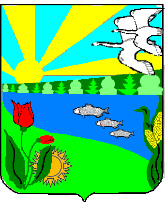 Волгоградская область             Песковатское сельское поселение Городищенского муниципального района   х.Песковатка Городищенского муниципального района Волгоградской области  тел. (268) 4-11-17ПОСТАНОВЛЕНИЕОт  29.12. 2021 г.                                                                              №_81_Об  утверждении Положения о добровольной пожарной охране на территории Песковатского сельского поселения, реестрадобровольных пожарных подразделений  и добровольной пожарной охраны в обеспечении первичных  мер  пожарной  безопасности  на территории Песковатского сельского поселения     В соответствии с Федеральным законом от 21.12.1994 г. № 69-ФЗ «О пожарной безопасности», Федеральным законом РФ от 06.10.2003 года № 131-ФЗ «Об общих принципах организации местного самоуправления в Российской Федерации», Постановление Правительства РФ от 16.09.2020 N 1479 "Об утверждении Правил противопожарного режима в Российской Федерации", Федеральным законом от 06.05.2011 года № 100-ФЗ «О добровольной пожарной охране» в целях обеспечения пожарной безопасности в границах населенных пунктов, а также создания условий для своевременного предупреждения и тушения возгораний и пожаров на территории Песковатского сельского поселения Городищенского муниципального района Волгоградской области                                              ПОСТАНОВЛЯЮ:1.	Утвердить Положение о добровольной пожарной охране на территории Песковатского сельского поселения Городищенского муниципального района Волгоградской области (Приложение 1)2.	Утвердить реестр  добровольной пожарной охраны,  добровольных пожарных подразделения добровольной пожарной охраны.   (приложение № 2) 3.	Постановление от 25.08.2008 г. № 10 «О создании условий для организации добровольной пожарной охраны, а также участия граждан в обеспечении первичных мер пожарной безопасности в иных формах на территории Песковатского сельского поселения признать утратившем силу.
4.      Постановление от 25.02.2019г. № 10 «О совершенствовании пожаротушения в Песковатском сельском поселении» признать утратившим силу.5.	Настоящее постановление подлежит опубликованию на официальном сайте  администрации Песковатского сельского поселения6.       Контроль за исполнением данного постановления оставляю за собой.  7.       Постановление вступает в силу со дня  его подписания.Глава Песковатского сельского поселения	                                          А.А.Торшин                                                                                 Приложение №1
к Постановлению главы администрации 
от «29»декабря 2021 года № 81ПОЛОЖЕНИЕо добровольной пожарной охранев Песковатском сельском поселенииI.       Общие положения.      Настоящее положение определяет организацию добровольной пожарной охраны для тушения пожаров на территории Песковатского сельского поселения и подготовлено в целях реализации требований законодательных и нормативных правовых актов Российской Федерации в области пожарной безопасности.Добровольная пожарная охрана является некоммерческим объединением.Для проведения мероприятий по охране от пожаров Песковатского сельского поселения муниципального образования организуется добровольная пожарная охрана из числа граждан на добровольной основе,Добровольная пожарная охрана входит в состав гарнизона пожарной охраны муниципального района (городского округа).Организация добровольной пожарной охраны, руководство ее деятельностью и проведение массово-разъяснительной работы возлагается на начальника добровольной пожарной охраны.Начальник добровольной пожарной охраны подчиняется Главе Песковатского сельского поселения и выполняет свои задачи совместно с подразделением противопожарной службы субъекта Российской Федерации.II. Основные задачи и функции добровольной пожарной охраны.1. На подразделения добровольной пожарной охраны возлагаются следующие основные задачи:предупреждение пожаров;тушение пожаров.2. В соответствии с возложенными задачами подразделения добровольной пожарной охраны осуществляют следующие основные функции:-контролируют соблюдение требований пожарной безопасности в населенных пунктах;-принимают участие в обучении детей дошкольного и школьного возраста, учащихся образовательных учреждений, работоспособного населения и пенсионеров мерам пожарной безопасности, а также в осуществлении их подготовки к действиям при возникновении пожара;-проводят противопожарную пропаганду;-участвуют в тушении пожаров.III.	Порядок организации добровольной пожарной охраны и ее работа1.	Подразделения добровольной пожарной охраны входят в систему обеспечения пожарной безопасности соответствующего Песковатского сельского поселения.2.	ДПО могут подразделяться на разряды:первый - с круглосуточным дежурством добровольных пожарных в составе дежурного караула (боевого расчета) в специальном здании (помещении);второй - с круглосуточным дежурством только водителей пожарных машин и нахождением остальных добровольных пожарных из состава дежурного караула (боевого расчета) по месту работы (учебы) или месту жительства;третий - с нахождением всех добровольных пожарных из состава дежурного караула (боевого расчета) по месту работы (учебы) или месту жительства.Для организации дежурства ДПО делятся не менее чем на четыре дежурных караула»Дежурные караулы ДПО возглавляются начальниками из числа наиболее подготовленных добровольных пожарных.Для своевременного реагирования на пожары начальником подразделения добровольной пожарной охраны определяется порядок сбора добровольных пожарных и способ их доставки к месту пожара.Подразделения добровольной пожарной охраны в обязательном порядке привлекаются к проведению пожарно-тактических учений (занятий), проводимых в гарнизоне пожарной охраны.Учет фактического времени несения службы (дежурства) добровольными пожарными, а также проведения мероприятий по предупреждению пожаров осуществляется начальником подразделения добровольной пожарной охраны.IV.	Обязанности начальника добровольной пожарной охраны1. Начальник добровольной пожарной охраны обязан:а)	следить за соблюдением противопожарного режима и готовностью к действию средств пожаротушения;б)	заступая на работу, проверять наличие членов отделения добровольной пожарной охраны по табелю боевого расчета;в)	обеспечивать явку на занятия членов добровольной пожарной охраны;г)	проверить уровень подготовки членов в отделении добровольной пожарной охраны;д)	при получении сообщения о пожаре немедленно информировать диспетчера пункта связи части территориального подразделения пожарной охраны и дежурного по администрации;е)	по прибытию к месту пожара определить:- наличие и характер угрозы людям, их местонахождение, пути, способы и средства спасения, а также необходимость защиты (эвакуации) имущества;место и площадь горения, что горит, а также пути распространения огня;принять меры по спасению людей и имущества с использованием способов и технических средств, обеспечивающих наибольшую безопасность, и при необходимости, с осуществлением мероприятий по предотвращению паники;осуществить первоочередную подачу огнетушащих веществ в места возможного распространения огня на соседние строения.ж)	руководить тушением пожара при его возникновении до прибытия пожарной охраны.з)	вести реестр добровольных пожарных подразделения добровольной пожарной охраны.V. Личный состав добровольной пожарной охраны1.	Подразделения добровольной пожарной охраны комплектуются добровольными пожарными.В добровольные пожарные принимаются на добровольной основе в индивидуальном порядке граждане, способные по своим деловым и моральным качествам, а также по состоянию здоровья исполнять обязанности, связанные с предупреждением и (или) тушением пожаров.2.	Отбор граждан в добровольные пожарные муниципального подразделения добровольной пожарной охраны осуществляется органом местного самоуправления.Для участия в отборе граждане подают письменное заявление на имя руководителя органа местного самоуправления (организации).По результатам отбора в течение 30 дней со дня подачи заявления орган местного самоуправления принимает решение о принятии гражданина в добровольные пожарные или об отказе гражданину в приеме в добровольные пожарные.Органы местного самоуправления организуют первоначальную подготовку добровольных пожарных.Первоначальная подготовка добровольных пожарных осуществляется ВООООО ВДПО, а также последующая переподготовка.4.	Основанием для исключения гражданина из числа добровольных пожарных является:личное заявление;несоответствие квалификационным требованиям, установленным для добровольных пожарных;состояние здоровья, не позволяющее работать в пожарной охране;систематическое невыполнение установленных требований, а также самоустранение от участия в деятельности подразделения пожарной охраны;-	совершение действий, несовместимых с пребыванием в добровольной пожарной охране.5.	Добровольным пожарным предоставляется право:участвовать в деятельности по обеспечению пожарной безопасности на соответствующей территории Песковатского сельского поселения;нести службу (дежурство) в подразделениях добровольной пожарной охраны;участвовать в тушении пожаров.6.	На добровольных пожарных возлагаются обязанности:обладать необходимыми пожарно-техническими знаниями в объеме, предусмотренном программой первоначальной подготовки добровольных пожарных;знать, соблюдать и требовать от других соблюдения правил противопожарного режима на рабочем месте;выполнять требования, предъявляемые к добровольным пожарным;
- участвовать в деятельности пожарной охраны;соблюдать установленный порядок несения службы в подразделениях пожарной охраны, дисциплину и правила охраны труда;бережно относиться к имуществу пожарной охраны, содержать в исправном состоянии пожарно-техническое вооружение и оборудование.7.	Программа последующей подготовки добровольных пожарных разрабатывается начальником подразделения добровольной пожарной охраны совместно с начальником территориального гарнизона и ВООООО ВДПСХ.Органы местного самоуправления (организации) в соответствии с действующим законодательством Российской Федерации предоставляют подразделению добровольной пожарной охраны в безвозмездное пользование здания (помещения), необходимые для осуществления их деятельности.8.	Добровольные пожарные, принимающие непосредственное участие в тушении пожаров обеспечиваются специальной одеждой и снаряжением.VI. Содержание добровольной пожарной охраныВсе расходы по содержанию добровольных пожарных дружин производятся за счет средств бюджета Песковатского сельского поселения, в котором они организуются и предусматривает страхование жизни всего личного состава добровольных пожарных дружин на случай смерти или увечья, происшедших в результате работы по ликвидации пожара или аварии.                                                                                                       Приложение №2
                                                                        к Постановлению главы администрации                                                              от  «29» декабря 2021 года №81СОСТАВДобровольной Пожарной ОхраныНачальник ДПО – Торшин Артем Александрович;Зам. Начальника ДПО – Закачурина Наталья Алексеевна;     Дружинники ДПО:     -  Скуратов Александр Михайлович;     -  Попов Андрей Николаевич;     -  Демкин Сергей Александрович;     -  Минаев Сергей Яковлевич;Мероприятияо создании условий для забора в любое время года воды из источников наружного водоснабжения, расположенных в сельских населенных пунктах и на прилегающих к ним территориях1. Утвердить Правила учета и проверки наружного противопожарного водоснабжения на территории Песковатского сельского поселения.2. Руководителю организаций водопроводно-канализационного хозяйства (ВКХ), а также всем абонентам, имеющим источники наружного противопожарного водоснабжения, независимо от их ведомственной принадлежности и организационно-правовой формы руководствоваться настоящими Правилами учета и проверки наружного противопожарного водоснабжения,3. Утвердить Межведомственную Комиссию на период проведения инвентаризации источников противопожарного водоснабжения на территории Песковатского сельского поселения в составе:
- Председатель Комиссии - Глава администрации Песковатского  сельского поселения  А.А.Торшин.;-   Закачурина Наталья Алексеевна– заместитель Председателя Комиссии;члены комиссии:- Скуратов Александр Михайлович;- Попова Н.Ю.;- Фуст Ю.Ю.;- руководители заинтересованных служб и организаций (по согласованию).3.1. Два раза в год проводить инвентаризацию всех источников наружного противопожарного водоснабжения на территории Песковатского сельского поселения, независимо от их ведомственной принадлежности и организационно-правовой формы, результаты инвентаризации оформлять актом.4. Руководителю организации ВКХ, а также собственникам всех форм собственности, имеющие источники наружного противопожарного водоснабжения:4.1. Принимать немедленные меры по устранению выявленных в ходе проведенной инвентаризации неисправности противопожарного водоснабжения; 4.2. Оборудовать все источники противопожарного водоснабжения указателями в соответствии с требованиями НПБ «Цвета сигнальные. Знаки пожарной безопасности, виды, размеры, общие технические требования»; 4.3. Уточнить списки источников противопожарного водоснабжения, внести их в реестр и впредь вести строгий учет их количества и технического состояния;ПРАВИЛАучета и проверки наружного противопожарного водоснабжения на территории Песковатского сельского поселения.1.     Общие положения.1.1. Настоящие Правила действуют на всей территории Песковатского сельского поселения и обязательны для исполнения организациями водопроводно-канализационного хозяйства, обслуживающими населенные пункты, а также всеми абонентами, имеющими источники противопожарного водоснабжения независимо от их ведомственной принадлежности и организационно-правовой формы.1.2. Наружное противопожарное водоснабжение - хозяйственно-питьевой водопровод с расположенными на нем пожарными гидрантами, пожарные водоемы, водонапорные башни, а также другие естественные и искусственные водоисточники, вода из которых используется для целей пожаротушения, независимо от их ведомственной принадлежности и организационно-правовой формы.Ответственность за техническое состояние источников противопожарного водоснабжения и установку указателей несет организация водопроводно-канализационного хозяйства города (района) или абонент, в ведении которого они находятся.Подразделения пожарной охраны имеют право на беспрепятственный въезд на территорию предприятий и организаций для заправки водой, необходимой для тушения пожаров, а также для осуществления проверки технического состояния источников противопожарного водоснабжения.2. Техническое состояние, эксплуатация и требования к источникам противопожарного водоснабжения.2.1. Постоянная готовность источников противопожарного водоснабжения для успешного использования их при тушении пожаров обеспечивается проведением основных подготовительных мероприятий:качественной приемкой всех систем водоснабжения по окончании их строительства, реконструкции и ремонта;точным учетом всех источников противопожарного водоснабжения;
- систематическим контролем за состоянием водоисточников;периодическим испытанием водопроводных сетей на водоотдачу (1 раз в год);своевременной подготовкой источников противопожарного водоснабжения к условиям эксплуатации в весенне-летний и осенне-зимний периоды.2.2. Источники противопожарного водоснабжения должны находиться в исправном состоянии и оборудоваться указателями, установленными на видных местах, в соответствии с нормами пожарной безопасности (НПБ 160-97) (таблица). Ко всем источникам противопожарного водоснабжения должен быть обеспечен подъезд шириной не менее .2.3. Свободный напор в сети противопожарного водопровода низкого давления (на уровне поверхности земли) при пожаротушении должен быть не менее 10м.2.4. Пожарные водоемы должны быть наполнены водой. К водоему должен быть обеспечен подъезд с твердым покрытием и разворотной площадкой размером 12x12 м. При наличии «сухого» и «мокрого» колодцев крышки их люков должны быть обозначены указателями» В «сухом» колодце должна быть установлена задвижка, штурвал которой должен быть выведен под крышку люка.2.5. Водонапорные башни должны быть оборудованы патрубком с пожарной полугайкой (диаметром ) для забора воды пожарной техникой и иметь подъезд с твердым покрытием шириной не менее .    2.6. Пирсы должны иметь прочное боковое ограждение высотой 0,7 - .
Со стороны водоисточника на площадке укрепляется упорный брус толщиной . Ширина пирса должна обеспечивать свободную установку двух пожарных автомобилей. Для разворота их перед пирсом устраивают площадку с твердым покрытием размером 12x12 м. Высота площадки пирса над самым низким уровнем воды не должна превышать . Глубина воды у пирса должна быть не менее . В зимнее время при замерзании воды прорубается прорубь размером 1x1 м, а пирс очищается от снега и льда.    2.7. В помещениях насосных станций объекта вывешивается общая схема противопожарного водоснабжения и схема обвязки насосов. Порядок включения насосов-повысителей должен определяться инструкцией.Электроснабжение предприятия должно обеспечивать бесперебойное питание электродвигателей пожарных насосов.Задвижки с электроприводом, установленные на обводных линиях водомерных устройств, проверяются на работоспособность не реже двух раз в год, а пожарные насосы - ежемесячно.2.10. Источники противопожарного водоснабжения допускается использовать только при тушении пожаров, проведении занятий, учений и проверке их работоспособности.3.	Учет и порядок проверки противопожарного водоснабжения.3.1. Руководители организаций водопроводно-канализационного хозяйства, а также абоненты обязаны вести строгий учет и проводить плановые совместные с подразделениями Государственной противопожарной службы проверки имеющихся в их ведении источников противопожарного водоснабжения.3.2. С целью учета всех водоисточников, которые могут быть использованы для тушения пожара, организации водопроводно-канализационного хозяйства и абоненты совместно с Государственной противопожарной службой не реже одного раза в пять лет проводят инвентаризацию противопожарного водоснабжения.Проверка противопожарного водоснабжения производится 2 раза в год: в весенне-летний (с 1 мая по 1 ноября) и осенне-зимний (с 1 ноября по 1 мая) периоды.При проверке пожарного гидранта проверяется:наличие на видном месте указателя установленного образца;возможность беспрепятственного подъезда к пожарному гидранту;состояние колодца и люка пожарного гидранта, производится очистка его от грязи, льда и снега;-. работоспособность пожарного гидранта посредством пуска воды с установкой пожарной колонки;герметичность и смазка резьбового соединения и стояка;работоспособность сливного устройства;наличие крышки гидранта;3.5.	При проверке пожарного водоема проверяется: -	наличие на видном месте указателя установленного образца;возможность беспрепятственного подъезда к пожарному водоему;степень заполнения водоема водой и возможность его пополнения;наличие площадки перед водоемом для забора воды;герметичность задвижек (при их наличии);наличие проруби при отрицательной температуре воздуха (для открытых водоемов).3.6.	При проверке пожарного пирса проверяется:наличие на видном месте указателя установленного образца;возможность беспрепятственного подъезда к пожарному пирсу;наличие площадки перед пирсом для разворота пожарной техники;визуальным осмотром состояние несущих конструкций, покрытия, ограждения, упорного бруса и наличие приямка для забора воды.3.7.	При проверке других приспособленных для целей пожаротушения источников водоснабжения проверяется наличие подъезда и возможность забора воды в любое время года.4.	Инвентаризация противопожарного водоснабжения.4.1. Инвентаризация противопожарного водоснабжения проводится не реже одного раза в пять лет.4.2. Инвентаризация проводится с целью учета всех водоисточников, которые могут быть использованы для тушения пожаров и выявления их состояния и характеристик.4.3. Для проведения инвентаризации водоснабжения постановлением
(распоряжением) главы муниципального образования создается межведомственная комиссия, в состав которой входят: представители органов местного самоуправления, местной пожарной охраны и органа государственного пожарного надзора, организации водопроводно-канализационного хозяйства, абоненты.		4.4. Комиссия путем детальной проверки каждого водоисточника уточняет: вид, численность и состояние источников противопожарного водоснабжения, наличие подъездов к ним;причины сокращения количества водоисточников;диаметры водопроводных магистралей, участков, характеристики сетей, колличество водопроводных вводов;наличие насосов-повысителей, их состояние;выполнение планов замены пожарных гидрантов (пожарных кранов), строительства новых водоемов, пирсов, колодцев.Все гидранты проверяются на водоотдачу.По результатам инвентаризации составляется акт инвентаризации и ведомость учета состояния водоисточников.     5. Ремонт и реконструкция противопожарного водоснабжения.     5.1. Организации водопроводно-канализационного хозяйства, а также абоненты, в ведении которых находится неисправный источник противопожарного водоснабжения, обязаны в течение 10 дней после получения сообщения о неисправности произвести ремонт водоисточника. В случае проведения капитального ремонта или замены водоисточника сроки согласовываются с государственной противопожарной службой.Реконструкция водопровода производится на основании проекта, разработанного проектной организацией и согласованного с местными органами государственного пожарного надзора.Технические характеристики противопожарного водопровода  после реконструкции не должны быть ниже предусмотренных ранее.5.4.	Заблаговременно, за сутки до отключения пожарных гидрантов или участков водопроводной сети для проведения ремонта или реконструкции, руководители организаций водопроводно-канализационного хозяйства или абоненты, в ведении которых они находятся, обязаны в установленном  порядке уведомить органы местного самоуправления и подразделения местной пожарной охраны о невозможности использования пожарных гидрантов из-за отсутствия или недостаточности напора воды, при этом предусматривать дополнительные мероприятия, компенсирующие недостаток воды на отключенных участках.5.5. После реконструкции водопровода производится его приемка комиссией и испытание на водоотдачу.6. Особенности эксплуатации противопожарного водоснабжения в зимних условиях.6.1.	Ежегодно в октябре - ноябре производится подготовка противопожарного водоснабжения к работе в зимних условиях, для чего необходимо:произвести откачку воды из колодцев и гидрантов;проверить уровень воды в водоемах, исправность теплоизоляции и запорной арматуры;произвести очистку от снега и льда подъездов к пожарным водоисточникам;осуществить смазку стояков пожарных гидрантов.6.2.	В случае замерзания стояков пожарных гидрантов необходимо принимать меры к их отогреванию и приведению в рабочее состояние.
План (примерный)мероприятий по улучшению состояния противопожарного водоснабжения на территории Песковатского сельского поселения№ п/пЗнакСмысловое значениеВнешний видПорядок применения1пожарный водоисточникформа: КВАДРАТ фон: КРАСНЫЙ символ: БЕЛЫЙИспользуется для обозначения места нахождения пожарноговодоема или пирса дляпожарных машин2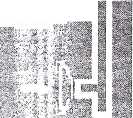 пожарныйсухотрубный стоякформа: КВАДРАТ фон: КРАСНЫЙ символ: БЕЛЫЙиспользуется для обозна чения места нахождения пожарногосухотрубного стояка3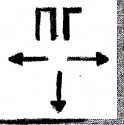 пожарный гидрантформа:КВАДРАТ фон: БЕЛЫЙ символ:КРАСНЫЙИспользуется для обозначения места нахождения пожарного гидранта. На знаке должны быть цифры, обозначающие расстояниедо гидранта в метрахп/пПланируемые мероприятияСрок исполненияОтветственный исполнительОтметка о выполнении123451Провести общую инвентаризацию источников противопожарного водоснабжения на территории муниципального образования2Формирование единой базы данных по источникам противопожарных на территории муниципального образования3Провести проверку соответствия нормам пожарной безопасности всех объектов социальной сферы, культурно-массовых, детских, медицинских, а также жилых домов повышенной этажности на территории муниципального образования.4Провести детальный анализ противопожарной обстановки на территории муниципального образования с выработкой конкретных решений по достижению требуемого уровня пожарной безопасности.5Определить безводные районы на территории муниципального образования, разработать инженерные решения либо компенсирующие мероприятия по обеспечению данных районов требуемым запасом воды для целей пожаротушения.6Создание и оснащение в сельских, поселковых и сельскохозяйственных предприятиях нештатных пожарно-спасательных формирований.